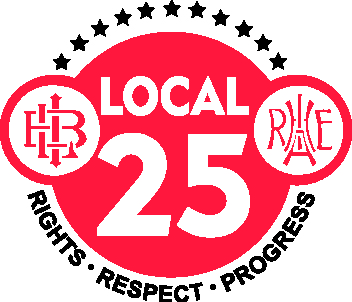 Receptionist Based in Washington, DCGeneral Purpose: Serves visitors by handling inquiries on the phone and face to face; Supplies information regarding the organization to the Union members and others; directs visitors to proper locations or staff; maintains site-access security; utilizes the telecommunications system, performs database entry; maintains filing tasks.Main Job Tasks and Responsibilitiesanswer telephone, screen and direct calls take and relay messagesprovide information to callersgreet persons entering the Uniondirect persons to correct destinationdeal with queries from Union members and othersensure knowledge of staff movements in and out of the Unionmonitor visitor access and maintain security awarenessprovide general administrative and clerical supportprepare correspondence and documentsreceive and sort mail and deliveriesmonitor and maintain reception office equipmentcontrol inventory relevant to reception areatidy and maintain the reception areaEducation and ExperienceAPPLICANT MUST BE 100% BI-LINGUAL IN WRITTEN AND SPOKEN  SPANISHhigh school diploma requiredknowledge of administrative and clerical proceduresknowledge of computers and relevant software applicationknowledge of customer service principles and practiceskeyboard skillsability to work a switchboardKey Competenciesverbal and written communication skills (English & Spanish)professional personal presentation customer service orientation information managementattention to detailinitiativereliabilitystress tolerance AvailabilityWe are looking for an individual to begin as soon as possible.  Salary and BenefitsLocal 25 has a highly competitive employer providing generous benefit package that includes 100% employer-paid healthcare, dental, vision, legal services and pension.  Application Instructions
Applicants must include a résumé and cover letter. The cover letter should be clear and concise and explain the specific reasons for your interest in the position. Please also specify, with appropriate explanation, which of the listed qualifications you possess and which ones you do not possess.To Apply
The cover letter, résumé, references should be emailed to: jfillius@local25now.org.UNITE HERE Local 25 is an equal opportunity employer. All persons regardless of age, race, ethnicity, gender expression, religious affiliation or sexual orientation are encouraged to apply. People of color, women, and members of the LGTBQI community are strongly urged to apply.WHEN APPLYING: Be sure to indicate that you saw this information at UNIONJOBS.COM.